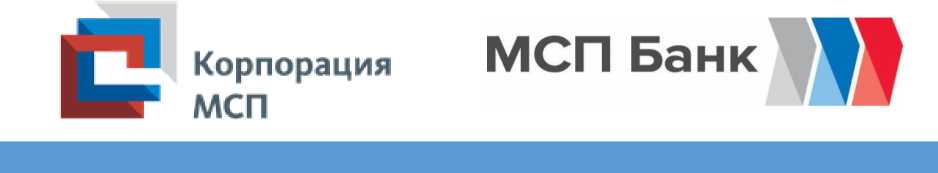 Онлайн-семинар для бизнесаПредпринимательский час
по мерам поддержки субъектов МСП
на ранних стадиях жизненного цикла («Идея» и «Старт»)Дата проведения: 15 апреля 2021, 9:00-11:00 (МСККлючевые темы семинара:Поддержка начинающих предпринимателей: консультации, бизнес- планирование, регистрация;Региональные гранты и субсидии для начинающего	бизнеса;Льготные программы кредитования МСП;Имущественная поддержка;Информационно-маркетинговая поддержка;Иные вопросыМодератор:Андрей Чуев, руководитель Дирекции регионального развитияАО «Корпорация «МСП»Спикеры:Предприниматели с опытом получения поддержки на ранних стадияхжизненного циклаПредставители органов власти субъектов РФ и региональной инфраструктуры поддержкиПредставители АО «Корпорация «МСП» и АО «МСП Банк»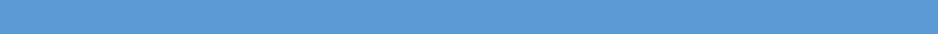 ОНЛАЙН-ТРАНСЛЯЦИЯ(трансляция будет доступна на YouTube-канале Корпорации МСП по ссылке -
https://youtu.be/pXapj eRIgLM)По всем вопросам обращайтесь:Советник Дирекции регионального развития:
Ростислав Акалович
RAkalovich@corpmsp.ru
+7 (495) 698-98-00, доб. 245О КОРПОРАЦИИ МСП ВИДЕОМАТЕРИАЛЫ БИЗНЕС-НАВИГАТОР МСП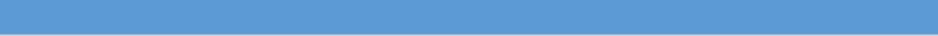 